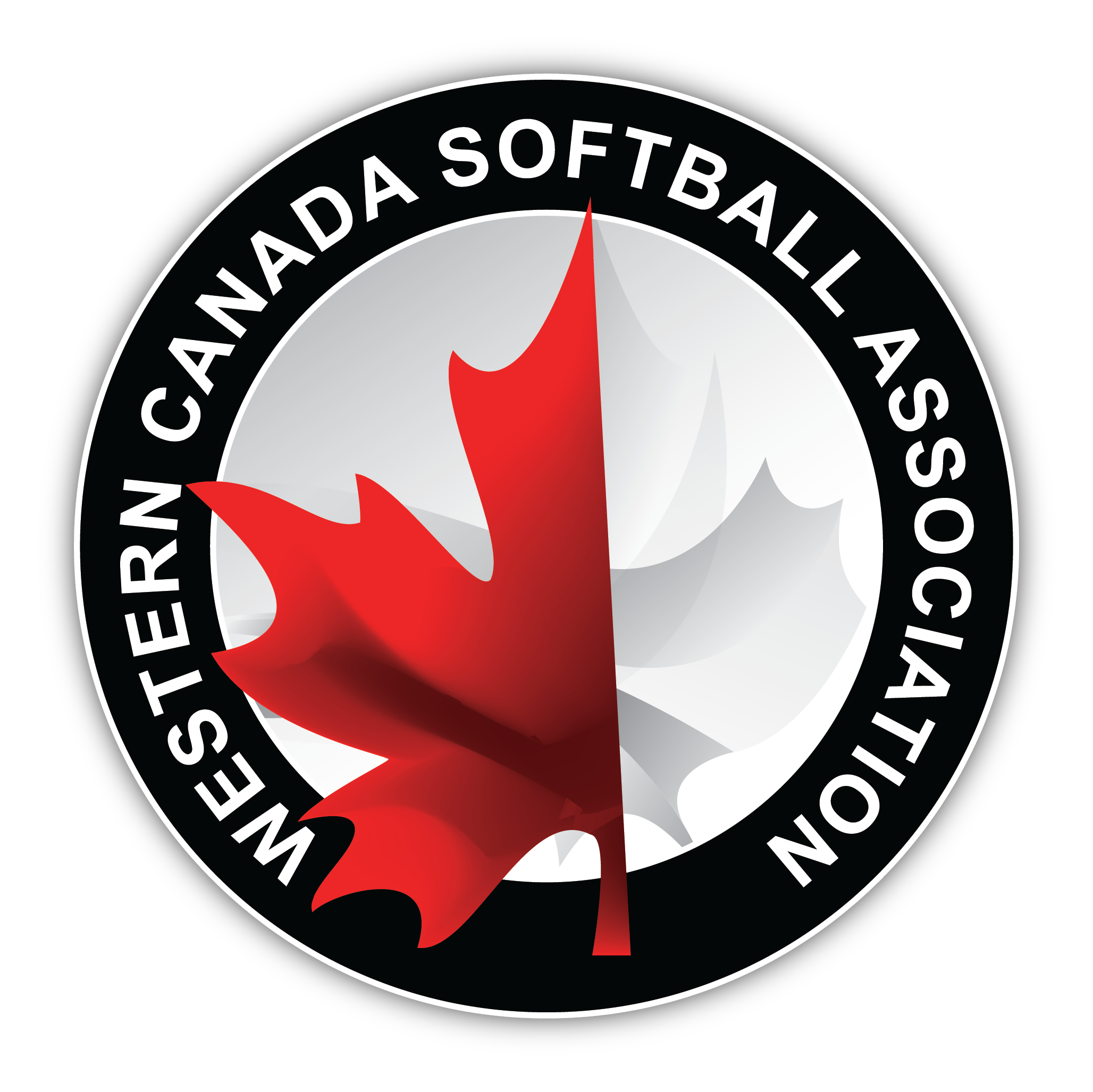 2022 - U15 Boys Western Canadian ChampionshipAugust 6 – 7, 2022 - Stonewall, MBIn the qualifying round, the Home team is the one that appears on the right side of the schedule.  In the championship round, a coin toss will determine home team.  ( In the championship ‘final’, the undefeated team of the championship round will have choice of Home or Visitor )The Home team will take third base dugout in all games. GAME # DATEDiam. TIMEVISITORHOME1Sat, Aug 6311:00 amMB1MB22Sat, Aug 633:00 pmSKMB13Sat, Aug 637:00 pmMB2SK4Sun, Aug 739:00 amMB1MB25Sun, Aug 7311:00 amSKMB16Sun, Aug 731:00 pmMB2SKC1Sun, Aug 734:00 pm"1ST""2ND "